MODELO PROTOCOLO DE BIOSEGURIDAD PARA CONTROLAR Y REALIZAR ADECUADO MANEJO POR LA PANDEMIA DE CORONAVIRUS (covid 19)NOTA 1: La Cámara de Comercio de Casanare con el objetivo de facilitar la elaboración del protocolo de bioseguridad para controlar el COVID 19 en empresas y establecimientos comerciales que no cuenten con profesional de seguridad y salud en el trabajo, adecua el presente modelo de protocolo.NOTA 2: El presente documento no constituye un protocolo específico para las empresas o establecimientos de comercio, la responsabilidad de su realización y de su aplicación es exclusiva de las organizaciones (empleadores) con apoyo de las ARL tal como lo ha expresado el gobierno nacional. Debido a lo anterior es obligación de las empresas ajustar el protocolo de bioseguridad a las condiciones reales de su organización y generar un documento único.NOTA 3: La Cámara de Comercio de Casanare realizo el presente modelo con base en la resolución 666 de 2020 (24 de abril) del ministerio de salud y de protección social, el cual es un protocolo general, es importante consultar reglamentación especifica del sector económico de su organización y tenerlo como base para realizar su protocolo, a la fecha se tienen protocolos del sector salud, transporte, construcción y manufactura entre otras emitidos por el gobierno nacional. Para el sector comercio se emitió la circular 015 de 2020 (13 de abril).Se recuerda que el uso previsto para este documento es de apoyo, de ejemplo o de guía para facilitar el diseño del protocolo de su organización, en los espacios en rojo es de absoluta obligatoriedad el diligenciamiento de los datos reales y confiables de su organización, recuerde que lo importante del protocolo es su aplicabilidad.PROTOCOLO DE BIOSEGURIDAD PARA CONTROLAR Y REALIZAR ADECUADO MANEJO POR LA PANDEMIA DE CORONAVIRUS (covid 19) DE XXXXXXXXINTRODUCCIONEl coronavirus 2019 (COVID-19) es una enfermedad respiratoria causada por el virus SARS-CoV, Se ha propagado alrededor del mundo, generando un impacto en cada uno de ellos a nivel de mortalidad, morbilidad y en la capacidad de respuesta de los servicios de salud, así mismo pueden afectar todos los aspectos de la vida diaria y las actividades económicas y sociales, incluyendo los viajes, el comercio, el turismo, los suministros de alimentos, la cultura y los mercados financieros, entre otros. Para reducir el impacto de las condiciones del brote de COVID-19 en las actividades económicas y sectores del país, población trabajadora, usuarios, consumidores y población en general, es importante que todos los empleadores realicen la planeación, alistamiento e incorporación de medidas de prevención para la mitigación y respuesta a situaciones de riesgo frente COVID-19.La infección se produce cuando una persona enferma tose o estornuda y expulsa partículas del virus que entran en contacto con otras personas. El Coronavirus 2019 (COVID-19), tiene síntomas similares a los de la gripa común, alrededor del 80%, se recupera sin necesidad de un tratamiento especial. Otras personas, conocidas como casos asintomáticos, no han experimentado ningún síntoma. El Coronavirus 2019 (COVID-19), puede causar enfermedades que van desde leves a graves y, en algunos casos, puede ser fatal.Por lo anterior desde el Ministerio de Salud y Protección Social se han generado los lineamientos para orientar a la población frente a las medidas que se requieren para mitigar la transmisión del virus, las cuales deben adaptarse a las diferentes actividades y sectores, con el fin de continuar fortaleciendo la respuesta en la fase de mitigación del virus.OBJETIVOOrientar las medidas generales de bioseguridad en el marco de la pandemia por el nuevo coronavirus COVID-19, para adaptar en los diferentes sectores diferentes al sector salud con el fin de disminuir el riesgo de transmisión del virus de humano a humano durante el desarrollo de todas sus actividades.DEFINICIONESAislamiento: separación de una persona o grupo de personas que se sabe o se cree que están infectadas con una enfermedad transmisible y potencialmente infecciosa de aquellos que no están infectados, para prevenir la propagación de COVID-19. El aislamiento para fines de salud pública puede ser voluntario u obligado por orden de la autoridad sanitaria.Aislamiento respiratorio: se aplica cuando se prevé la presencia de gotas de origen respiratorio con bajo rango de difusión (hasta 1 metro).Aislamiento por gotas: se refiere a las medidas para controlar las infecciones por virus respiratorios y otros agentes transmitidos por gotas (> 5 micras) impulsadas a corta distancia a través del aire y que pueden ingresar a través de los ojos, la mucosa nasal, la boca o la piel no intacta de la persona que está en contacto con el paciente.Aislamiento por contacto: se refiere a las medidas para controlar el contacto directo cuando se produce en el traspaso de sangre o fluidos corporales desde un paciente hacia otro individuo susceptible. El contacto puede hacerse en piel, mucosas o lesiones; así mismo por inóculos directos a torrente sanguíneo y el indirecto: se produce cuando el huésped susceptible entra en contacto con el microorganismo infectante a través de un intermediario inanimado (ropas, fómites, superficies de la habitación) o animado (personal de salud, otro paciente) que estuvo inicialmente en contacto con ese microorganismo. En este caso se utiliza bata desechable anti fluidos o traje de polietileno, este último para alto riesgo biológico.Asepsia: ausencia de microorganismos que pueden causar enfermedad. Este concepto incluye la preparación del equipo, la instrumentación y el cambio de operaciones mediante los mecanismos de esterilización y desinfección.Bioseguridad: conjunto de medidas preventivas que tienen por objeto eliminar o minimizar el factor de riesgo biológico que pueda llegar a afectar la salud, el medio ambiente o la vida de las personas, asegurando que el desarrollo o producto final de dichos procedimientos no atenten contra la salud y seguridad de los trabajadores.Cohorte de pacientes: agrupación de los pacientes que están colonizados o infectados con un mismo microorganismo, para limitar su atención a un área única y evitar el contacto con otros pacientes. Las cohortes se crean de acuerdo con la confirmación diagnóstica (clínica o microbiológica), criterios epidemiológicos y el modo de transmisión del agente infeccioso. Se prefiere evitar colocar pacientes severamente inmunodeprimidos en habitaciones con otros pacientes. Los estudios de modelado matemático soportan la fuerza de las cohortes en el control de brotes.Contacto estrecho: es el contacto entre personas en un espacio de 2 metros o menos de distancia, en una habitación o en el área de atención de un caso de COVID-2019 confirmado o probable, durante un tiempo mayor a 15 minutos, o contacto directo con secreciones de un caso probable o confirmado mientras el paciente es considerado infeccioso.COVID-19: es una nueva enfermedad, causada por un nuevo coronavirus que no se había visto antes en seres humanos. El nombre de la enfermedad se escogió siguiendo las mejores prácticas establecidas por la Organización Mundial de la Salud (OMS) para asignar nombres a nuevas enfermedades infecciosas en seres humanos.Desinfección: es la destrucción de microorganismos de una superficie por medio de agentes químicos o físicos.Desinfectante: es un germicida que inactiva prácticamente todos los microorganismos patógenos reconocidos, pero no necesariamente todas las formas de vida microbiana, ejemplo esporas. Este término se aplica solo a objetos inanimados.Hipoclorito: es un grupo de desinfectantes que se encuentra entre los más comúnmente utilizados. Este grupo de desinfectantes tienen un efecto rápido sobre una gran variedad de microorganismos. Son los más apropiados para la desinfección general. Como este grupo de desinfectantes corroe los metales y produce además efectos decolorantes, es necesario enjuagar lo antes posible las superficies desinfectadas con dicho producto.Mascarilla Quirúrgica: elemento de protección personal para la vía respiratoria que ayuda a bloquear las gotitas más grandes de partículas, derrames, aerosoles o salpicaduras, que podrían contener microbios, virus y bacterias, para que no lleguen a la nariz o la boca.Material Contaminado: es aquel que ha estado en contacto con microorganismos o es sospechoso de estar contaminado.NIOSH: Instituto Nacional para la Salud y Seguridad Ocupacional de los Estados Unidos de Norteamérica.Prestadores de servicios de salud: Hace referencia a las instituciones prestadoras de servicios de salud – IPS, profesionales independientes de salud, transporte asistencial de pacientes y entidades de objeto social diferente que prestan servicios de salud.Residuo Biosanitario: son todos aquellos elementos o instrumentos utilizados durante la ejecución de un procedimiento que tiene contacto con materia orgánica, sangre o fluidos corporales del usuario.Residuos Peligrosos: es cualquier objeto, material, sustancia, elemento o producto que se encuentra en estado sólido o semisólido, o es un liquido o gas contenido en recipientes o depósitos, cuyo generador descarta, rechaza o entrega porque sus propiedades no permiten usarlo nuevamente en la actividad que lo generó o porque la legislación o la normatividad vigente así lo estipula.SARS: síndrome respiratorio agudo severo, por sus siglas en inglés (Severe acute respiratory syndrome).DATOS GENERALES DE LA ORGANIZACIONRESPONSABILIDADESEMPLEADOR.Adoptar, adaptar e implementar las normas contenidas en esta resolución.Capacitar a sus trabajadores y contratistas vinculados mediante contrato de prestación de servicios o de obra las medidas indicadas en este protocolo.Implementar las acciones que permitan garantizar la continuidad de las actividades y la protección integral de los trabajadores, contratistas vinculados mediante contrato de prestación de servicios o de obra, y demás personas que estén presentes en las instalaciones o lugares de trabajoAdoptar medidas de control administrativo para la reducción de la exposición, tales como la flexibilización de turnos y horarios de trabajo, asi como propiciar el trabajo remoto o trabajo en casa.Reportar a la EPS y a la ARL correspondiente los casos sospechosos y confirmados de COVID-19.Incorporar en los canales oficiales de comunicación y puntos de atención establecidos la información relacionada con la prevención, propagación y atención del COV1D-19 con el fin de darla a conocer a sus trabajadores, contratistas vinculados mediante contrato de prestación de servicios o de obra y comunidad en general.Apoyarse en la ARL en materia de identificación, valoración del riesgo y en conjunto con las EPS en lo relacionado con las actividades de promoción de la salud y prevención de la enfermedad.Solicitar la asistencia y asesoría técnica de la ARL para verificar medidas y acciones adoptadas a sus diferentes actividades.Proveer a los empleados los elementos de protección personal que deban utilizarse para el cumplimiento de las actividades laborales que desarrolle para el empleador.Promover ante sus trabajadores y contratistas, que tengan celulares inteligentes el uso de la aplicación CoronApp para registrar en ella su estado de salud.TRABAJADORCumplir los protocolos de bioseguridad adoptados y adaptados por el empleador o contratante durante el tiempo que permanezca en las instalaciones de su empresa o lugar de trabajo y en el ejercicio de las labores que esta le designe.Reportar al empleador o contratante cualquier caso de contagio que se llegase a presentar en su lugar de trabajo o su familia, para que se adopten las medidas correspondientes.Adoptar las medidas de cuidado de su salud y reportar al empleador o contratante las alteraciones de su estado de salud, especialmente relacionados con síntomas de enfermedad respiratoria y reportar en CoronApp.CARACTERIZCION DEL PERSONALEs importante realizar una descripción del personal que trabaja en la organización con el objetivo de identificar vulnerables de acuerdo con sus condiciones de salud, edad y género.En el siguiente cuadro se diligencia los datos del personal de su organización, es importante tener presente las condiciones que contribuyen a enfermarse gravemente.AsmaEnfermedad pulmonar crónicaDiabetesAfecciones cardíacas gravesHipertensionEnfermedad renal crónica bajo tratamiento con diálisisObesidad gravePersonas de 65 años de edad o másPersonas inmunodeprimidasEnfermedad hepáticaPara diligenciar este cuadro tenga en cuenta: Conceptos médicos ocupacionales, entrevistar al trabajador y revisar su hoja de vida.Medidas de bioseguridad para los trabajadores:Cuando se utilice la expresión trabajador en el presente protocolo se entenderá también incluidos a los aprendices, cooperados de cooperativas o precooperativas de trabajo asociado, afiliados participes, los contratistas vinculados a los diferentes sectores económicos, productivos y entidades gubernamentales.En ningún caso, la obligación de la implementación de este protocolo podrá traducirse en el desconocimiento o desmejora de las condiciones ni en la terminación de los vínculos laborales, y demás formas contractuales del personal de las empresas.

4.1 Medidas generalesLas medidas que han demostrado mayor evidencia para la contención de la transmisión del virus son las siguientes;Lavado de manosDistanciamiento socialUso de tapabocasAdicional a estas medidas y teniendo en cuenta los mecanismos de diseminación del virus (gotas y contacto), se deben fortalecer los procesos de limpieza y desinfección de elementos e insumos de uso habitual, superficies, equipos de uso frecuente, el manejo de residuos producto de la actividad o sector, adecuado uso de Elementos de Protección Personal-EPP y optimizar la ventilación del lugar y el cumplimiento de condiciones higiénicos sanitarias.ACTIVIDADES QUE SE PROPONENE PARA ANTES DE RETORNAR:  Planificar la fase de Retorno laboral con la gerencia de la empresa y el líder del proceso operativo o de servicio, según corresponda a su empresa.  Diseñe e implemente protocolos que garanticen que los empleados están sanos antes de volver a la jornada laboral. Describa si se hacen pruebas rápidas de COVID 19, o entrevista de estado de salud, medición de temperatura, etc. Garantice un entorno seguro y saludable para cuando vuelvan.  Describa si se realizó distribución de los puestos garantizando distancias entre ellos, adquisición y ubicación de sistemas automáticos de dispensadores de agua, jabón, etc.  Adquision y ubicación de tapetes desinfectantes, ubicación de desinfectantes en puntos de la empresa, etc.  Si se eliminaron cargos, o se facilitó trabajo por turnos o desde casa, etc.  Se actualizaron documentos donde se identifique nuevos riesgos, nueva legislación, planes de trabajo, plan de emergencias, etc. Prepararse para una recuperación por fases. Lo esperable es que pase un tiempo antes de volver a operar con normalidad y completamente; esto significa que necesita estar preparado para hacer que la gente y las actividades se retomen de forma planificada y pausada. Diseño diferentes escenarios hipotéticos que le permitan planear acciones de control e intervención y estar preparadoDel siguiente numeral escoja las medidas implementadas por su empresa y describa de acuerdo con su realidadLavado de manos.Disponemos de los insumos para realizar la higiene de manos con agua limpia, jabón y toallas de un solo uso (toallas desechables).Disponemos suministros de alcohol glicerinado mínimo al 60% máximo 95%Disponemos de alcohol glicerinado en lugares de acceso fácil y frecuente por parte de las personas usuarias y trabajadoras de cada sector. Describir donde se ubicanDisponemos en áreas comunes y zonas de trabajo de puntos para el lavado frecuente de
manos según las recomendaciones del Ministerio de Salud y Protección Social.Todos los trabajadores tanto en trabajo remoto, centros de operación o en actividades externas, realizan  el protocolo de lavado de manos con una periodicidad mínima de 3 horas en donde el contacto con el jabón debe durar mínimo 20 – 30 segundos.Después de entrar en contacto con superficies que hayan podido ser contaminadas por otra persona (manijas, pasamanos, cerraduras, transporte), después de ir al baño, manipular dinero y antes y después de comer.Se generan alarmas cada 2 horas para informar del lavado de manosUna persona (cargo) realiza recorridos con alcohol cada 2 horas para realizar lavado y desinfeccion       4.1.2. Lavado de manos y técnica de lavadoEl lavado de manos con agua y jabón debe realizarse cuando las manos están visiblemente sucias, antes y después de ir al baño, antes y después de comer, después de estornudar o toser, antes y después de usar tapabocas, o antes de tocarse la cara.La higiene de manos con alcohol glicerinado se debe realizar siempre y cuando las manos están visiblemente limpias.El alcohol glicerinado a utilizar debe tener una concentración entre 60% y el 95%.Se tienen ubicados recordatorios de la técnica del lavado de manos en la zona en la cual se realiza la actividad lavado de manos.
4.2. Distanciamiento físico El distanciamiento físico significa mantener un espacio entre las personas fuera de su casa. Para practicar el distanciamiento físico se requiere:Los trabajadores están separados por al menos a 2 metros de distancia de otras personas y entre los puestos de trabajo evitando contacto directo. Las personas circulantes de aseo y seguridad mantendrán las mismas distancias de protección. Ubique al finalizar este punto un mapa de los puestos de trabajo de su establecimiento donde se visualicen las distancias entre puestos de trabajoSe controla el aforo máximo de trabajadores y personas por área de la siguiente forma: Las reuniones se realizarán de manera virtual cuando sea posible y de forma presencial manteniendo una distancia mínima de 2 metros y con las medidas sanitarias ya descritasSe disminuirá la producción de documentos físicos incentivando el envió de información por correo electrónico, mensajería instantánea, redes sociales, entre otras.
4.3. Elementos de Protección Personal- EPP para prevención del COVID-19Los responsables del Sistema de Gestión de Seguridad y Salud en el Trabajo de la empresa deben definir los EPP indicados para la protección personal de acuerdo con la labor de para la prevención del COVID-19 desde el punto de vista de la higiene industrial aplicable a los procesos de la empresa a partir de valoraciones cuantitativas como mediciones de higiene. Con lo anterior la empresa determino los siguientes elementos de protección personal por cargo:El empleador debe entregar los EPP y garantizar su disponibilidad y recambio. Escribir cada cuanto se cambia los EPP (si es diario, y cada epp con que frecuencia se cambia)Se deben informar las recomendaciones de uso eficiente de EPP en el momento de su entrega y dejar registro.El uso de guantes se recomienda si se van a realizar actividades de aseo o si se van a manipular elementos como residuos, para las demás actividades se recomienda el lavado de manos con agua, jabón y toallas desechables.Los EPP no desechables deberán ser lavados y desinfectados antes de ser almacenados en un área limpia y seca y recordar que son de uso personal.Se deben instalar recipientes adecuados para el destino final de los elementos de protección personal utilizados.En todo caso, ningún trabajador debe usar la dotación o EPP empleados en la actividad laboral por fuera de sus actividades laborales.Los trabajadores deben abstenerse de compartir los EPP.4.3.1. Manejo de los tapabocasUso del tapabocas obligatorio en el transporte público y en áreas con afluencia masiva de personas.El uso correcto de los tapabocas es fundamental para evitar el contagio; igualmente importante el retiro de estos para evitar el contacto con zonas contaminadas yio dispersión del agente infeccioso. Mantenga visibles las técnicas de uso y disposición de EPP.Se puede usar tapabocas de tela, siempre y cuando cumplan con las indicaciones del Ministerio de Salud y Protección Socia, los cuales pueden ser consultados en https://www.minsalud.gov.co/Ministerio/Institucional/Procesos%20y%20procedimientos/GIPS18.pdf. GIPS18. Lineamientos generales para el uso de tapabocas convencional y máscaras de alta eficiencia. Ministerio de Salud y Protección Social.Siempre debe hacer el lavado de manos antes y después de usar el tapabocas.4.3.2. Tapabocas convencionalEstos elementos que cubren de manera no oclusiva la nariz y boca de las personas
reducen la probabilidad de contacto con secreción nasal o saliva de otra persona.Los tapabocas convencionales tienen distintos diseños, entre ellos, los que se pliegan sobre la boca o nariz y los preformados, que no lo hacen.Los tapabocas que no vienen preformados se humedecen más fácilmente y entran en contacto con mayor facilidad con secreción nasal o saliva de la persona.Para la colocación y uso del tapabocas se deben tener en cuenta las indicaciones del fabricante.4.3.3. Pasos para colocación y retiro de tapabocas convencionales:Lávese las manos antes de colocarse el tapabocas.El uso de los tapabocas debe seguir las recomendaciones del fabricante.Ajuste el tapabocas, si tiene elásticos, por detrás de las orejas; si es de tiras se debe atar por encima de las orejas en la parte de atrás de la cabeza y las tiras de abajo por debajo de las orejas y por encima del cuello.La colocación debe ser sobre la nariz y por debajo del mentón.La cara del tapabocas con color (impermeable) debe mantenerse como cara externa.Debido a su diseño, el filtrado no tiene las mismas características en un sentido y en otro, y su colocación errónea puede ser causante de una menor protección. La colocación con la parte impermeable (de color) hacia dentro puede dificultar la respiración del trabajador y acumulo de humedad en la cara. Por otro lado, dejar la cara absorbente de humedad hacia el exterior favorecerá la contaminación del tapabocas por agentes externos.Sujete las cintas o coloque las gomas de forma que quede firmemente.Si el tapabocas tiene banda flexible en uno de sus lados, este debe ir en la parte superior, moldee la banda sobre el tabique nasal.No toque el tapabocas durante su uso. Si debiera hacerlo, lávese las manos antes y después de su manipulación.El tapabocas se puede usar durante un dia de manera continua, siempre y cuando no esté roto, sucio o húmedo, en cualquiera de esas condiciones debe retirarse, eliminarse y colocar uno nuevo.Cuando se retire el tapabocas, hágalo desde las cintas o elásticos, nunca toque la parte externa de la mascarilla.Una vez retirada, doble el tapabocas con la cara externa hacia dentro y deposítela en una bolsa de papel o basura.No reutilice el tapabocas.Inmediatamente después del retiro del tapabocas realice lavado de manos con agua y jabón.El tapabocas se debe mantener en su empaque original si no se va a utilizar o en bolsas selladas, no se recomienda guardarlos sin empaque en el bolso, o bolsillos sin la protección porque se pueden contaminar, romper o dañar.Los tapabocas no se deben dejar sin protección encima de cualquier superficie (ej. Mesas, repisas, escritorios equipos entre otros) por el riesgo de contaminarse.
4.4. Limpieza y desinfecciónDesarrollar e implementar un protocolo de limpieza y desinfección permanente y mantenimiento de lugares de trabajo, que defina el procedimiento, la frecuencia, los insumos, el personal responsable, elementos de protección empleados, entre otros. El cronograma de limpieza y desinfección es el siguiente:Recuerden que lo escrito en rojo son ejemplosIncrementar la frecuencia de limpieza y desinfección del área destinada para esta labor, pisos, paredes, puertas, ventanas, divisiones, muebles, sillas, y todos aquellos elementos con los cuales las personas tienen contacto constante y directo.Establecer un procedimiento de limpieza y desinfección diario previo a la apertura y posterior del cierre del establecimiento, incluyendo sus zonas comunes y mobiliario, con productos de desinfección de uso doméstico o industrial. Así mismo, garantizar jornadas de limpieza y desinfección periódicas durante el día.Realizar control de roedores e insectos para evitar la contaminación, teniendo en cuenta las recomendaciones sanitarias del Ministerio de Salud y Protección Social y Programa de Manejo Integrado de Plagas que establezca medidas preventivas y deElaboración de fichas técnicas e instructivos (idealmente digitales) sobre los procesos de limpieza y desinfección.Establecer protocolos de desinfección previos al uso de cualquier elemento o herramienta de trabajo. Ver Numeral 4.4.1Garantizar que el proceso de limpieza y desinfección se realice de manera segura y con los elementos necesarios dependiendo de las áreas o de las zonas de desplazamiento y trabajo.Disponer de paños y uso de desinfectante que permita limpiar o desinfectar asear las áreas de contacto (ej. el panel de control) de los equipos o elementos de uso general (ej. Botones de ascensor, manijas etc.) entre cada persona que lo utiliza, o designar a una persona que se encargue de efectuar su manipulación.Las áreas como pisos, baños, cocinas se deben lavar con un detergente común, para luego desinfectar con productos entre los que se recomienda el hipoclorito de uso doméstico y dejarlo en contacto con las superficies de 5 a 10 minutos y después retirar con un paño húmedo y limpio, o también se puede utilizar dicloroisocianurato de sodio diluyéndolo de acuerdo con lo recomendado por el fabricante, entre otros.Así mismo, revise las recomendaciones de cada fabricante para realizar el adecuado proceso de limpieza. El listado de desinfectantes puede ser consultado en el siguiente enlace: https://www.epa.gov/sites/production/files/2020-03/documents/sars-cov-2-list_03-03-2020.pdf.Realizar las actividades de seguimiento y monitoreo a través de registros eRealizar capacitación al personal de servicios generales.En caso de contratar empresas especializadas estas deberán contar con concepto sanitario expedido por la Direcciones Territoriales.Los insumos empleados para realizar la actividad (escobas, traperos, trapos, esponjas, estropajos, baldes) deben ser sujetos de limpieza y desinfección constante periódica, considerando los ciclos de limpieza o áreas cubiertas, según la programación de la actividad.Insumos químicos empleados, especificando dosis y naturaleza química del producto, deberán contar con su respectiva hoja de seguridad: desinfectantes, aromatizantes, desengrasantes, jabones o detergentes.¿Cómo se realiza la desinfección y limpieza de los establecimientos y espacios de trabajo?El personal que realiza el procedimiento de limpieza y desinfección debe utilizar los
elementos de protección personal (usar monogafas, guantes, delantal y tapabocas).Realizar la limpieza de áreas y superficies retirando el polvo y la suciedad, con el fin de lograr una desinfección efectiva.Los paños utilizados para realizar la limpieza y desinfección deben estar limpios.El personal de limpieza debe lavar sus manos antes y después de realizar las tareas de limpieza y desinfección, así mismo se deben utilizar guantes y seguir las recomendaciones del fabricante de los insumos a utilizar.Garantizar que el proceso de limpieza y desinfección se realice de manera segura y con los elementos necesarios dependiendo de las áreas o de las zonas de desplazamiento y trabajo con varios productos de limpieza y desinfectantes vendidos en supermercados pueden eliminar el coronavirus en las superficies. Revise las recomendaciones de cada fabricante para realizar el adecuado proceso de limpieza.Las superficies del cuarto de baño y el sanitario deben limpiarse y desinfectarse al menos una vez al día.Elimine los guantes y paños en una papelera después de usarlos, si sus guantes son reutilizables, antes de quitárselos lave el exterior con el mismo desinfectante limpio con que realizó la desinfección de superficies, déjelos secar en un lugar ventilado. Al finalizar el proceso báñese y cámbiese la ropa.Utilizar desinfectantes o alcohol al 70% para la limpieza de los objetos, superficies y materiales de uso constante; así como las superficies del baño (o cualquier otro objeto sobre el que se estornude o tosa).Tener un espacio disponible para los insumos de limpieza y desinfección.
4.5. Manipulación de insumos y productos.Asegurar que el proveedor de insumos y productos se ajuste con los protocolos establecidos por el Ministerio de Salud y Protección Social.Establecer un protocolo de recepción de insumos y productos. Ver numeral 5.1.7  interacción con terceros En este espacio ubique los pasos establecidos para recibir productos que tenga en cuenta los cuidados frente a COVID 19PASO 1. Organizar las llegadas de productos para evitar varios proveedores al mismo tiempo e informarles sobre la obligatoriedad de cumplir con las normas de bioseguridad.PASO 2. Alistar el área o espacio donde se ubicarán los productos o materiales PASO 3. Desinfectar el área de almacenamiento y despejar los espacios por donde se desplazarán a su descargaPASO 4. Ubicar una persona que desinfecte los productos antes de ubicarlos en la bodega o espacio determinado para este fin (aerosoles, atomizadores, etc)PASO 5. Entrevistar al personal que va ingresar a las instalaciones a realizar la descarga sobre sus condiciones de salud y tomar temperaturaPASO 6. Descargar o recibir los productos o elementos manteniendo los EPP y una distancia minima de 2 metrosPASO 7. Cerrar el sitio de almacenamiento de los productosPASO 8. Desinfectar los espacios por donde se desplazaron a su descarga de los productos o materialesNota: si durante la labor se requiere hidratación, esta realizara por turnos, manteniendo la distancia y en un espacio adecuado para este fin. Establecer un protocolo de limpieza y desinfección de los productos a la hora de recibirlos de los proveedores y entregarlos a los clientes.Para entregar los productos, insumos y demás a los clientes se deben realizar los siguientes pasos:PASO 1:  Desinfección de la persona que va a manipular el producto solicitado a entregar (se tiene ubicado desinfectante en la entrada de la bodega/almacen.PASO 2: Desinfectar el producto y el recipiente en que se va entregar (bolsa, caja, etc.)PASO 3: Mantener desinfectante y solicitar su utilización al cliente antes del contacto con el producto (en labores de revisado)No reenvasar insumos o productos en envases que puedan confundir al personal de servicio generales o trabajadores.Descripción del sitio de almacenamiento de insumos.Fichas de datos de seguridad de los productos químicos empleados.Rotulado de las diluciones preparadas.Manejo y disposición de envases de detergentes, jabones, desinfectantes.4.6. Manejo de residuos.Identificar los residuos generados en el área de trabajo.  Se realizo la siguiente caracterización de residuos generados en nuestra organización:Informar a la población medidas para la correcta separación de residuos.Ubicar contenedores y bolsas suficientes para la separación de residuos, los tapabocas y guantes deben ir separados en doble bolsa de color negra que no debe ser abierta por el personal que realiza el reciclaje de oficio. Además, deben estar separados de los residuos aprovechables tales como papel, cartón, vidrio, plástico y metal desocupados y secos, que van en bolsa blanca.Realizar la recolección de residuos permanente y almacenamiento de residuos.Realizar la limpieza y desinfección de los contenedores.Realizar la presentación de residuos al servicio de recolección externa de acuerdo con las frecuencias de recolección.Garantizar los elementos de protección al personal que realiza esta actividad.Siempre que el personal a cargo de las labores de limpieza y desinfección termine sus labores, deberá incluir, al menos, el procedimiento de higiene de manos.5. Prevención y manejo de situaciones de riesgo de contagio.Para la prevención del contagio del COVID-19 es necesario conocer la organización de la empresa, el proceso productivo, las tareas, procedimientos, equipos de trabajo, tiempo de exposición (jornadas o turnos de trabajo), característica del trabajador (estado de salud, edad, sexo). Esta información permite evidenciar las características proclives a la exposición al contagio en los lugares de trabajo.La empresa debe proveer los mecanismos mediante los cuales no se dé la diseminación ni transmisión indirecta de virus, a través de elementos contaminados (superficies de trabajo, máquinas o equipos de trabajo, elementos de protección personal, ropa de dotación o de trabajo suministrada por el empleador o contratante, agua, alimentos, productos biológicos, sangre). Y garantizar estrategias que limiten la trasmisión directa, a través del contacto.En el marco del Sistema de Gestión de Seguridad y Salud en el Trabajo, se deben identificar las condiciones de salud de trabajadores (estado de salud, hábitos y estilo de vida, factores de riesgo asociados a la susceptibilidad del contagio), así como las condiciones de los sitios de trabajo a través de visitas de inspección periódicas. Ver numeral 3 del presente protocoloLa empresa debe asegurar el cumplimiento de las siguientes actividades:

5.1. Vigilancia de la salud de los trabajadores en el contexto del Sistema de Gestión de Seguridad y Salud en el Trabajo SG-SST.Asegurar que se cumplan las disposiciones y recomendaciones de las autoridades de salud en relación a la prevención del contagio por COVID-19, previstas en el presente protocolo.Establecer un sistema de verificación para el control en el momento de la notificación positiva (preferiblemente digital), en el que cada trabajador y persona que presten los servicios para la empresa, registren todas las personas y lugares visitados dentro y fuera de la operación, indicando: Fecha, lugar, nombre de personas o número de personas con las que se ha tenido contacto, en los últimos 10 días y a partir del primer momento de notificación, cada día. En el momento de presentarse caso positivo de COVID 19 se deben solicitar estos datos, preferiblemente por medio no presenciales o de contacto directo.No permitir el ingreso y/o acompañamiento a las instalaciones, de personas que presenten síntomas de gripa ni cuadros de fiebre mayor o igual a 38°C. Se adquirió termómetro digital y previa a entrevista con el empleado de su condición de salud se utiliza en su ingreso a las instalaciones.Reporte diario, vía correo electrónico o telefónico o a través de la aplicación CoronApp, sobre el estado de salud y temperatura del personal en trabajo en casa o en trabajo remoto, de acuerdo con autodiagnóstico que permita identificar síntomas y trayectorias de exposición al COVID-19 de los trabajadores.  Ver instructivo CoronAppFomentar el autocuidado, especialmente el monitoreo de temperatura corporal y de síntomas respiratorios por parte de los trabajadores.Antes de ingresar a las instalaciones o iniciar labores y durante la jornada laboral, realizar el protocolo de lavado de manos, establecer una periodicidad mínima de cada 3 horas y al finalizar la jornada.Establecer el canal de información entre el empleador, la EPS, la ARL y el trabajador para que informe cualquier sospecha de síntoma o contacto estrecho con personas confirmadas con COVID-19 y manejarlo de manera confidencial.Consolidar y mantener actualizada una base de datos completa con los trabajadores y demás personal que preste los servicios en la Empresa. Teniendo en cuenta las reservas de información.Se debe desarrollar un proceso diario de monitoreo de estado de salud y temperatura del personal. En lo posible, utilizando termómetro láser o digital (al cual se le debe realizar la limpieza y desinfección después de cada uso), realizando la toma al ingreso y salida del turno por trabajador, con el debido registro nominal en formato establecido por la empresa. Esta medida también aplica al personal en trabajo en casa o en modalidad remota, los cuales deberán reportar su estado de salud y torna de temperatura, mediante correo electrónico o via telefónica a su jefe inmediato o área de seguridad y salud en el trabajo según estructura orgánica de la empresa.Establecer un protocolo de verificación de estado de salud (reporte de síntomas respiratorios y toma de temperatura) cuando haya ingresado a las instalaciones de proveedores y clientes. Se adquirió termómetro digital y previa a entrevista con el proveedor de su condición de salud se utiliza en su ingreso a las instalaciones.Instruir a los trabajadores, proveedores y clientes en la aplicación de la etiqueta respiratoria, que incluye cubrirse la nariz al toser o estornudar con el antebrazo o con un pañuelo de papel desechable y deshacerse de él inmediatamente tras usarlo. Abstenerse de tocarse la boca, la nariz y los ojos.Si no se dispone del recurso humano idóneo, no se recomienda realizar test para COVID-19 a personas asintomáticas.Difundir a los trabajadores la información sobre generalidades y directrices impartidas por el Ministerio de Salud y Protección Social, en relación con los síntomas de alarma, lineamientos y protocolos para (a preparación y respuesta ante la presencia del COVID-19 en el territorio nacional. Mantener una continua consulta de las paginas y redes sociales (Facebook, twwiter, etc) del ministerio de salud, ministerio de trabajo y presidencia, compartiendo las publicaciones con legislación y recomendaciones frente a la pandemia.Proveer asesoría y acompañamiento a los trabajadores o colaboradores, incluidos los de aislamiento preventivo.INSTRUCTIVO DESCARGA CORONAPP¿Qué es?• Ante la pandemia del Covid-19, el Gobierno colombiano decidió recurrir a la tecnología y a la innovación para salvar la mayor cantidad de vidas posibles, por eso, junto al Instituto Nacional de Salud (INS) crearon la aplicación CoronApp Colombia.
• Esta aplicación es una de las fuentes de datos para la toma de decisiones del estado.

¿Cuál es el propósito de CoronApp Colombia? 
• Fortalecer el despliegue de medidas de prevención, contención y mitigación frente al COVID-19.
• Facilitar el monitoreo, en tiempo real, de los datos recopilados para que el Centro de Operaciones de Emergencias del INS pueda actuar rápidamente y dar apoyo en coordinación con las autoridades locales, departamentales y nacionales.
• Monitorear los riesgos en salud pública asociados al Coronavirus.

¿Qué pueden hacer los usuarios registrados?

• Reportar síntomas y los de familiares.
• Recibir recomendaciones según el estado de salud tras hacer el autodiagnóstico.
• Encontrar herramientas para afrontar la cuarentena de la mejor forma.
• Obtener tu estatus de movilidad a través de un código QR según excepciones que dispone el Gobierno Colombiano.
• Acceder a información oficial de los Casos de Coronavirus en Colombia.
• Obtener información sobre los servicios de salud y líneas de atención.

Quienes no se registren podrán, igualmente, hacer uso de CoronApp Colombia consultando información oficial, centros de salud, líneas de atención y recomendaciones para su cuidado. 

¿Por qué es importante que tú y quienes te rodean la usen?
• Reportar a diario tu estado de salud, incluso si te sientes sano, puede ayudar a rastrear el momento exacto de los síntomas en ti, también el proceso de evolución del virus. Así podremos brindarte el apoyo necesario según tu caso.
• Si varias personas en tu entorno también registran sus síntomas, podemos entender el estado de una población determinada y el comportamiento del virus en el territorio nacional, esto nos ayuda a tomar mejores decisiones frente a la pandemia.

¿Cuáles son las principales características? 
• Es una aplicación gratuita.
• El uso de la información que consignas en CoronApp Colombia se hace cumpliendo los términos de uso que has aceptado, los datos son usados únicamente para la gestión de la pandemia y buscan disminuir el contagio.
• Las datos que consignas son georeferenciados, es decir podemos ubicar el lugar desde el que se hace el reporte.
• Incorpora tecnología y mecánicas de aplicaciones pioneras en el mundo para combatir el Coronavirus.Como se descarga?1.  Ingresa la tienda de aplicaciones de tu móvil Google Play en Android o App Store en iOS,  busca la aplicación CoronApp Colombia y da clic en Instalar.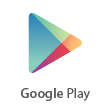 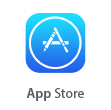 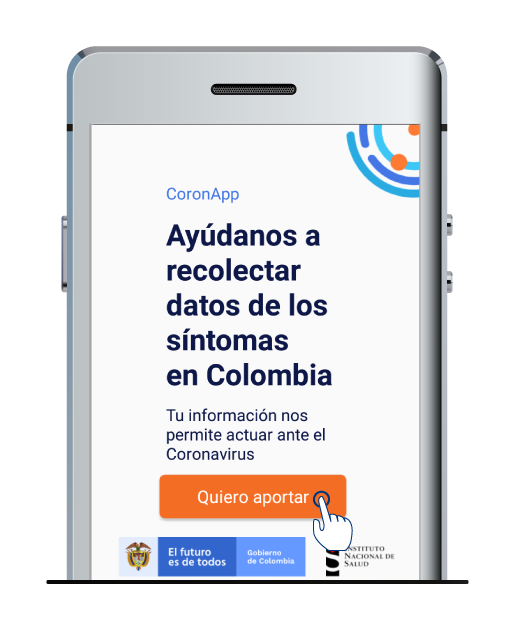 2. Al ingresar encontrarás un formulario de registro. Da clic en el botón Quiero aportar. 3. Realiza el registro diligenciando el formulario con tus datos personales, acepta términos y condiciones  y da clic en Registrarme. 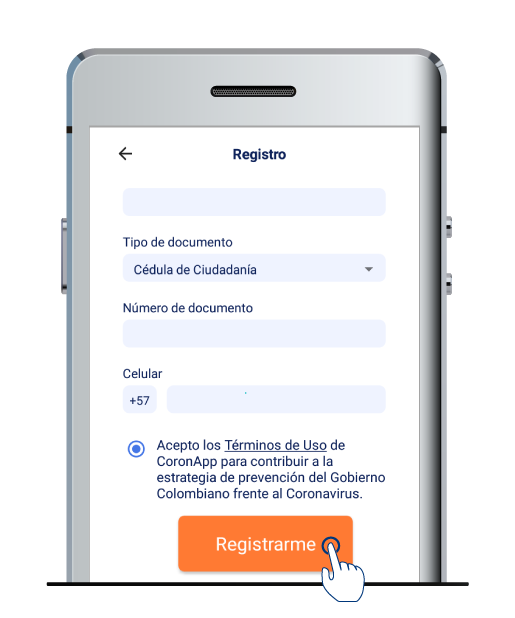 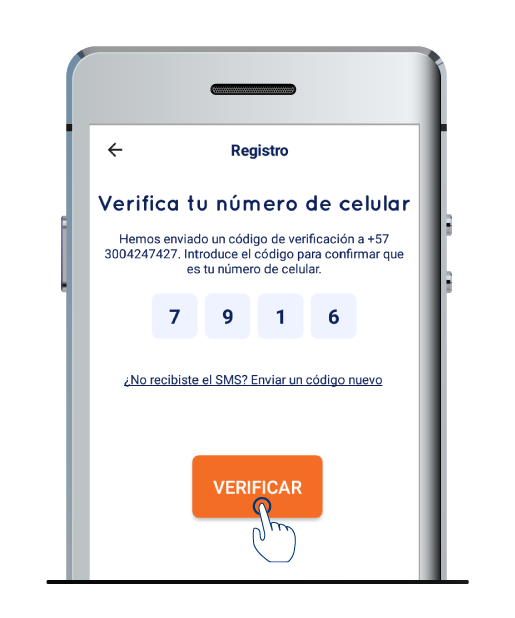 4. Ingresa el código de verificación que te llegará por medio de mensaje de texto y da clic en Verificar. 5. Diligencia el formulario de autodiagnóstico, a través de él se recogen los datos sobre los síntomas para detectar posibles diagnósticos positivos para COVID-19. Selecciona síntomas y opciones que apliquen según tu caso y da clic en Continuar. 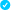 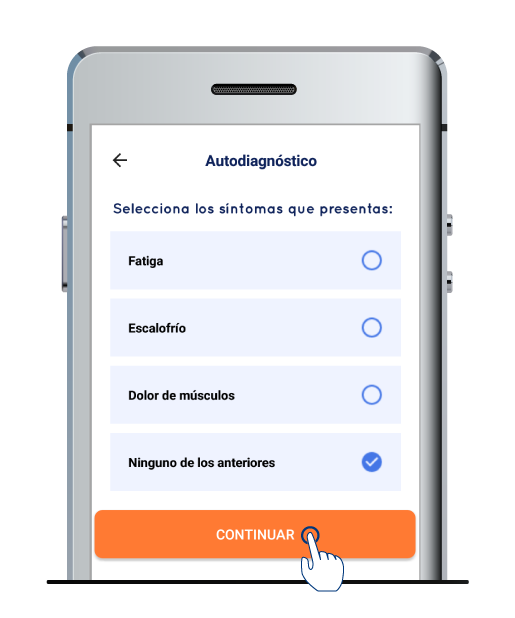 6. ¡Listo! Ya te encuentras registrado en CoronApp Colombia. Podrás estar estar al tanto de las novedades referentes a la pandemia: Reportar síntomas tuyos o de un familiar cuando sea necesario.  Conocer el reporte de cifras sobre el coronavirus. Acatar recomendaciones de cuidados.  Conocer información de líneas de atención y centros de salud.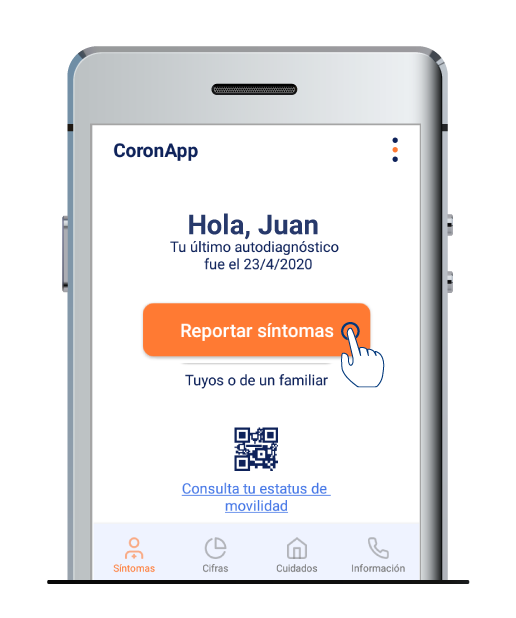 Trabajo remoto o trabajo a distanciaLa empresa debe garantizar la capacitación continua a través del área de formación y desarrollo o quien haga sus veces, con las herramientas tecnológicas disponibles, permitiendo estar en comunicación con ellos.A su vez, utilizar contenidos virtuales para fortalecer las habilidades.Los mayores de 60 años y trabajadores que presenten morbilidades preexistentes identificadas como factores de riesgos para COVID-19 deberán realizar trabajo remoto. Es responsabilidad de los empleadores realizar análisis de reconversión laboral de acuerdo con las condiciones y viabilidades del proceso productivo, para aquellos casos que requieran permanecer en aislamiento preventivo.Adicionalmente, podrán realizar trabajo en forma remota los siguientes perfiles:Asesores que cuenten con conectividad en su hogar, permitiendo la continuidad de su trabajo.Actividades de Telemercadeo.Ventas en general.Cobranza.áreas de apoyo transversales y administrativas.5.1.2 Trabajo de forma presencial:Para el desarrollo de actividades laborales de manera presencial la empresa debe capacitar a todos los trabajadores en aspectos relacionados con la forma de transmisión del COVID- 19 y las maneras de prevenirlo, siguiendo los lineamientos expedidos por el Ministerio de Salud y Protección Social, que como mínimo debe contener:Información general relacionada con los lugares de la empresa en los que puede haber riesgo de exposición.Factores de riesgo del hogar y la comunidad.Factores de riesgo individuales.Signos y síntomas.Importancia del reporte de condiciones de salud.Protocolo de actuación frente a síntomas.Protocolo de etiqueta respiratoria, que incluye cubrirse la nariz al toser o estornudar con el antebrazo o con un pañuelo de papel desechable y deshacerse de él inmediatamente tras usarlo, lavarse inmediatamente las manos, y abstenerse de tocarse la boca, la nariz y los ojos.Todos los trabajadores tanto en trabajo remoto, centros de operación o en actividades externas, debe realizar el protocolo de lavado de manos con una periodicidad mínima de 3 horas en donde el contacto con el jabón debe durar mínimo 20 – segundos de acuerdo a los lineamientos de la OMS, y después de entrar en contacto con superficies que hayan podido ser contaminadas por otra persona (manijas, pasamanos, cerraduras, transporte), después de ir al baño, manipular dinero y antes y después de comer.Los trabajadores ingresan al turno con su ropa, deben pasar luego hacia un espacio dispuesto para dejar su ropa en un casillero. Allí también deben retirar sus joyas, relojes y accesorios de cualquier tipo, que puedan convertirse en riesgo para la trasmisión del virus.Es fundamental evitar tocar cualquier elemento que no sea indispensable de tocar y desinfectar los casilleros, llaves, maletas, entre otros.Si la persona llega a presentar síntomas respiratorios en el trabajo se le debe proveer un tapabocas convencional, ubicarlo en una zona que permita su aislamiento y evaluar su estado de salud teniendo en cuenta los canales de notificación instaurados dentro de la empresa para definir la conducta a seguir.La empresa debe buscar la asesoría y acompañamiento de su ARL para atender las necesidades de salud mental de los trabajadores o colaboradores, incluidos los casos de aislamiento social o trabajo en casa.Fomentar los hábitos de vida saludable con los trabajadores, como la hidratación frecuente, pausas activas y la disminución del consumo de tabaco como medida de prevención.Se deben realizar las pausas activas, de conformidad con lo establecido en el Sistema de Gestión de Seguridad y Salud en el Trabajo de la empresa. Para la ejecución de dichas pausas no es necesario retirarse los elementos de protección personal como los tapabocas, es necesario garantizar la distancia de mínimo 2 metros entre cada uno de los trabajadores, Al finalizar las pausas activas, es necesario realizar el protocolo de lavado de manos antes de volver a la realización de las actividades laborales.Promover e implementar el uso de herramientas tecnológicas que reduzcan los contactos personales dentro de la empresa (por ejemplo: reuniones virtuales).Los trabajadores deben abstenerse de ir al lugar de trabajo en caso de presentar síntomas de gripa o un cuadro de fiebre mayor a 38°C.Alternativas de organización laboralAdoptar esquemas operativos que garanticen la continuidad del servicio o actividad y que permitan disminuir el riesgo de contagio para los trabajadores y demás personas que presten sus servicios a la empresa.Implementar jornadas flexibles o turnos de entrada y salida a lo largo del día, con el fin de evitar aglomeraciones de los trabajadores en el ingreso y salida, en los centros de trabajo y en los medios de transporte masivos.Se debe determinar claramente el número máximo de trabajadores por turno dependiendo de las condiciones del lugar de trabajo tanto para el personal administrativo, de producción, operación y/o de centro de despacho, entre otros.La empresa puede fomentar el uso de medios alternativos de transporte.Interacción en tiempos de alimentación.En los tiempos de alimentación, limitar el número de personas realizando la actividad de forma simultánea para que se garantice la distancia mínima entre las mismas. Establecer turnos u horarios flexibles de alimentación y descanso para evitar aglomeraciones.Se debe evitar tomar los alimentos en zonas que no se encuentren diseñadas para tal fin.En caso, que la alimentación no sea suministrada por la empresa y el trabajador se encargue de calentar su comida en hornos microondas, se debe disponer de paños y alcohol glicerinado que permitan asear el panel de control de este entre cada persona que lo utiliza, o designar a alguien que se encargue de efectuar la manipulación de los hornos.Realizar limpieza y desinfección antes de después de hacer uso de los espacios para alimentación.Antes de tomar los alimentos, es necesario realizar el siguiente protocolo:Lavar las manos con agua, jabón y toallas desechables.Retirar el tapabocasLavar nuevamente las manos con agua y jabón.Disponer las mesas con una distancia entre las mismas de 2 metros y colocar solamente el número de sillas que permita asegurar una distancia mínima entre los trabajadores de 2 metros a la hora de la alimentación y entre cada turno realizar los procesos de desinfección.Al finalizar el consumo de alimentos es necesario realizar el lavado de manos con agua y jabón y utilizar un nuevo tapabocas para retomar las labores.No compartir los utensilios de comida con los demás trabajadores.Medidas locativasDisponer en áreas comunes y zonas de trabajo, de suficientes puntos de aseo para el lavado frecuente de manos, los cuales deberán ser acordes a las áreas de trabajo y el número de trabajadores según las recomendaciones de las autoridades de salud.Se deben suministrar casilleros dobles para evitar que su ropa ordinaria se ponga en contacto con la ropa de trabajo.Garantizar la existencia de desinfectantes cerca de las zonas de desplazamiento y trabajo.Garantizar la correcta circulación del aire y evitar el uso de aire acondicionado o ventiladores en las instalaciones. Tomar medidas para favorecer la circulación y recambio de aire en espacios cerrados o con escasa ventilación, y realizar el mantenimiento de los equipos y sistemas de ventilación.Garantizar la existencia de agua limpia, jabón líquido y toallas desechables o de un solo uso en los baños.Disponer de lavamanos para evitar aglomeraciones a la hora de realizar el lavado de manos.Disponer de canecas con tapa para la disposición final de los elementos de bioseguridad utilizados por los trabajadores que sean de un solo uso o desechables.Eliminar los sistemas de control de ingreso por huella e implementar sistemas alternos en los casos en los que sea posible. Si no es posible, establecer mecanismos de desinfección frecuente del dispositivo y de desinfección de manos luego del registro, por ejemplo, con alcohol glicerinado.Garantizar un espacio para que los trabajadores guarden sus elementos personales y ropa de diario en el caso en que se requiera. Igualmente, de bolsas para guardar la ropa de trabajo y posterior lavado (tener cuidado con las prendas personales).Disponer de áreas de trabajo despejadas de elementos ajenos a la labor, por lo que se debe destinar un área para que el personal guarde maletas, chaquetas, cascos de motocicleta o bicicleta y otros elementos.Herramientas de trabajo y elementos de dotaciónUna vez terminadas las labores, se deben retirar y disponer los elementos de protección personal para COVID-19. Si es posible que éstos sean lavados y desinfectados, se harán las recomendaciones necesarias para el manejo dentro de los hogares. En el hogar, éstos deben ser lavados al terminar la jornada y no ser combinados o mezclados con la ropa de la familia. Una vez se haya cambiado de ropa, realizar el proceso de higiene de manos.Tanto para el personal relacionado con la operación de cada sector, como para el personal de las áreas administrativas, comercial, servicio técnico o mantenimiento, servicio al cliente, entre otros, la empresa deberá revisar y actualizar, de ser necesario, los procedimientos de higiene y seguridad por parte del personal, procurando la inclusión de actividades de limpieza y desinfección de sus elementos de trabajo (equipos, maquinaria, elementos o herramientas necesarias para la realización de las labores), de los elementos de protección personal y ropa de trabajo, en los casos que aplique, al iniciar y al finalizar la jornada de trabajo.interacción con terceros (proveedores, clientes, aliados, etc.)Definir protocolos de interacción con proveedores, clientes y personal externo a la En particular, se deberá usar siempre el tapabocas y guantes no estéril o nitrilo o caucho, realizar el protocolo de lavado de manos, mantener la distancia mínima de 2 metros entre las personas, reunirse en lugares predeterminados, seguir el protocolo de etiqueta respiratoria, entre otros.Se deben establecer los turnos para los proveedores y clientes para que pueden estar en las instalaciones. Éstos deben tener en cuenta las condiciones de los lugares a los cuales puedan acceder, asegurando el distanciamiento social y evitando aglomeraciones.Fomentar el pago con tarjeta y otras plataformas digitales, para reducir el uso de dinero en efectivo. En caso de no ser posible se recomienda pagar el monto exacto de la compra y evitar la firma de recibido del producto. A menos que utilice su propio lapicero.
5.2 Desplazamiento desde y hacia el lugar de trabajoCapacitar en el cumplimiento de los protocolos para los traslados, especialmente los de uso de transporte público, establecidos por las autoridades competentes.Si los desplazamientos se realizan en medios de transporte masivo, se deberá hacer uso del tapabocas y en la medida de lo posible guantes no estériles, nitrilo o caucho, procurando mantener distancia mínima de un metro (1 m) entre las personas al interior del vehículo.Cuando el transporte sea suministrado por la empresa, se debe garantizar que el vehículo se encuentre limpio y desinfectado sobre todo en las superficies con las cuales los pasajeros van a tener contacto, tales como manijas de puertas y ventanas, cinturones de seguridad y asientos, entre otras. El procedimiento de limpieza y desinfección debe realizarse nuevamente una vez haya terminado la ruta de los trabajadores hacia el trabajo o al lugar de residencia. Se debe evitar realizar paradas no autorizadas o innecesarias.Mantener en lo posible gel antibacterial para aplicación a la subida y bajada del transporte y se debe mantener una ventilación constante durante el recorrido.Se debe evitar el uso de calefacción/aire acondicionar que circulen aire.Se recomienda guardar una silla de distancia entre trabajador y trabajador.Incentivar el uso de otros medios de transporte como bicicleta, motocicleta, entre otros y realizar la limpieza de los elementos como cascos, guantes, gafas, etc.
5.3 Capacitar a los trabajadores Se tiene establecido un programa de capacitaciones general de acuerdo con las circunstancias actuales y en aspectos básicos relacionados con la forma en que se transmite el COVID -19 y las maneras de prevenirlo:Temas mínimos de la inducción por COVID 19:Responsabilidades con el protocolo por COVID 19Protocolo de bioseguridad para controlar COVID 19Herramientas para teleconferencias, reuniones virtuales, etc.Lavado de manosProtocolos específicos de la organización (Descarga de productos)Utilización de elementos de protección personal, incluye recambioResponsabilidades legales por incumplimiento de medidas sanitarias y de bioseguridadReporte de enfermedad COVID 19Utilización de APPcorona5.4 Medidas en coordinación con Administradoras de Riesgos Laborales — ARLIncluir en la identificación de peligros, evaluación y valoración de riegos el factor de riesgo biológico por contagio de coronavirus COVID-19 para identificar las actividades de mayor exposición y de este modo determinar los controles a implementar, entre ellos la distribución de espacios de trabajo y ubicación del personal para el distanciamiento físico de los trabajadores, en concordancia con lo indicado en este documento.Diseñar con la asesoría de la ARL la lista de chequeo para identificar potenciales riesgos y establecer los controles operacionales necesarios antes del inicio de la actividad laboralLas ARL deberán disponer de un equipo técnico responsable para orientar a sus empresas afiliadas en la gestión del riesgo laboral por exposicíón a COVID-19.Dar aplicación a los protocolos, procedimientos y lineamientos adoptados por el Ministerio de Salud y Protección Social conforme a sus funciones de asesoría y asistencia técnica.Las ARL deberán suministrar asistencia técnica para la vigilancia de la salud de los trabajadores expuestos al riesgo laboral de COVID -19.Las ARL deberán orientar a las empresas sobre la gestión del riesgo laboral de los trabajadores vulnerables a la infección con COVID- 19.Orientar a los empleadores, contratantes, trabajadores dependientes e independientes afiliados sobre la postura, uso, porte adecuado, retiro, manipulación, disposición y eliminación de los elementos de protección personal, según las instrucciones de las autoridades sanitarias, establecidas por el Ministerio de Salud y Protección Social.Responder de manera ágil y oportuna a las solicitudes de las empresas referentes al control del riesgo laboral por COVID – 19.
5.5 Recomendaciones en la viviendaAl salir de la viviendaEstar atento a las indicaciones de la autoridad local sobre restricciones a la movilidad y acceso a lugares públicos.Visitar solamente aquellos lugares estrictamente necesarios y evitar conglomeraciones de personas.Asignar un adulto para hacer las compras, que no pertenezca a ningún grupo de alto riesgo.Restringir las visitas a familiares y amigos si alguno presenta cuadro respiratorio.No saludar con besos, ni abrazos, ni dar la mano y mantener el aislamiento.Utilizar tapabocas en el transporte público, supermercados, bancos, y demás sitios.En casa debe usar tapabocas en caso de presentar síntomas respiratorios o si convive con personas que perteneces al grupo de riesgo de contagio.Al regresar a la viviendaRetirar los zapatos a la entrada y lavar la suela con agua y jabón.Lavar las manos de acuerdo con los protocolos del Ministerio de Salud y ProtecciónEvitar saludar con beso, abrazo y dar la mano y buscar mantener siempre la distancia de más de dos metros entre personas.Antes de tener contacto con los miembros de familia, cambiarse de ropa.Mantener separada la ropa de trabajo de las prendas personales.La ropa debe lavarse en la lavadora o a mano con agua caliente que no queme las manos y jabón y secar por completo. No reutilizar ropa sin antes lavarla. No sacudir las prendas de ropa antes de lavarlas para minimizar el riesgo de dispersión de virus a través del aire. Dejar que se sequen completamente.Bañarse con abundante agua y jabón.Mantener la casa ventilada, limpiar y desinfectar áreas, superficies y objetos de manera regular.Si hay alguna persona con síntomas de gripa en la casa, tanto la persona con síntomas de gripa como quienes cuidan de ella deben utilizar tapabocas de manera constante en el hogar.
5.6 Convivencia con una persona de alto riesgoSi el trabajador convive con personas mayores de 60 años, o con personas con enfermedades preexistentes de alto riesgo para el COVID-19, (Diabetes, Enfermedad cardiovascular -Hipertensión Arterial- HTA, Accidente Cerebrovascular — ACV), VIH, Cáncer, Uso de corticoides o inmunosupresores, Enfermedad Pulmonar Obstructiva Crónica -EPOC, mal nutrición (obesidad y desnutrición), Fumadores o con personal de servicios de salud, debe extremar medidas de precaución tales como:Mantener la distancia al menos de dos metros.Utilizar tapabocas en casa, especialmente al encontrarse en un mismo espacio que la persona a riesgo y al cocinar y servir la comida.Aumentar la ventilación del hogar.Si es posible, asignar un baño y habitación individual para la persona a riesgo. Si no es posible, aumentar ventilación y limpieza y desinfección de superficies de todas las áreas del hogar.Cumplir a cabalidad con las recomendaciones de lavado de manos e higiene respiratoria impartidas por el Ministerio de Salud y Protección Social.Lavar y desinfectar en forma regular pisos, paredes, puertas y ventanas, e incrementar estas actividades en las superficies de los closets, roperos, armarios, barandas, pasamanos, picaportes, interruptores de luz, puertas, gavetas, topes de puertas, muebles, juguetes, bicicletas, y todos aquellos elementos con los cuales las personas de la familia tienen contacto constante y directo.La limpieza y desinfección debe realizarse procurando seguir los pasos’ i) retiro de polvo, ii) lavado con agua y jabón, iii) enjuague con agua limpia y iv) desinfección con productos de uso doméstico.Limpiar y desinfectar todo aquello que haya estado en el exterior de la vivienda o que es de manipulación diaria, como: computadores, mouse, teclados, celulares, teléfonos fijos, control remoto, otros equipos electrónicos de uso frecuente, que se limpian empleando un paño limpio impregnado de alcohol al 70% o con agua y jabón, teniendo precaución para no averiarlos.Lavar con regularidad fundas, sabanas, toallas, etc.Utilizar guantes para manipular la ropa, evitar sacudir la ropa y no permitir el contacto de esa ropa con el cuerpo.
5.7 Manejo de situaciones de riesgo por parte del empleadorDefinir un protocolo de remisión para el tratamiento de las personas con síntomas, o que hayan sido diagnosticadas con COVID-19, en línea con lo establecido por el Ministerio de Salud y Protección Social, que debe incluir las siguientes medidas:Implementación de un canal de comunicación directo con los trabajadores y todo aquel que se encuentre dentro de las instalaciones, informe inmediatamente sobre cualquier eventualidad de salud que presente dentro de la empresa o de personas que avizoren síntomas de mal estado de salud.Desarrollar proceso de vigilancia para detectar trabajadores enfermos o con síntomas respiratorio.Establecer en el marco del Sistema de Gestión de Seguridad y Salud en el Trabajo, un sistema de alerta de síntomas y vigilancia a la salud de los trabajadores.Manejo de situaciones de detección de algún trabajador enfermo y cruce con la
información de personal con quienes ha estado en contacto (cerco epidemiológico).Identificar posibles contactos al interior de la empresa, e informar oportunamente a los potenciales contactos, en caso de identificarse trabajadores positivos para COVID-19, así como comunicar dichos casos ante las autoridades de salud competentes.Procurar la rápida identificación y aislamiento de individuos potencialmente afectados y revisar y acatar las directrices establecidas por el Ministerio de Salud y Protección Social para tal fin. Cuando alguno de los trabajadores experimente síntomas respiratorios, fiebre o sospecha de contagio del coronavirus COVID-19, se realizará aislamiento preventivo en lugar de trabajo, para lo cual debe colocarse mascarilla quirúrgica, dejarlo en una zona aislada y avisar a la EPS, para que establezcan los pasos a seguir. Además, se deberá bloquear de la programación de turnos de trabajo hasta tanto no sea dado de alta por el servicio médico.Coordinar con las EPS para que realicen apoyo al seguimiento en la prevención, detección y seguimiento al estado de salud de los trabajadores, incluyendo estrategias de teste° aleatorio de COVID – 19, si es el caso.El trabajador debe informar a la EPS en las líneas de atención que ésta disponga para que inicie el protocolo estipulado por el Ministerio de Salud y Protección Social.Se debe establecer un proceso para el manejo en situaciones de detección de algún trabajador o prestador de servicios, proveedor o cliente enfermo y realizar el cruce con la información de personas con quienes ha estado en contacto, dicha persona, esto también para proveedores y clientes. (Nexo epidemiológico).Cuando algún trabajador experimente síntomas respiratorios en casa, debe informar al empleador para que se pueda realizar el aislamiento preventivo en casa. El trabajador debe informar a la EPS en las líneas de atención que esta disponga para que inicie el protocolo estipulado por el Ministerio de Salud y Protección Social.6 ¿Cómo se realizará el monitoreo de síntomas de contagio de COVID-19 entre trabajadores?Difundir información periódica a los trabajadores y al personal respecto de la implementación de medidas de prevención (distancia física, correcto lavado de manos, cubrimiento de nariz y boca con el codo al toser), uso adecuado de elementos de protección personal e identificación de síntomas (fiebre, tos seca y dificultad para respirar). Cuando sean presenciales, estas actividades deben realizarse en grupos no mayores de cinco (5) personas.

6.1 Prevención y manejo de situaciones de riesgo de contagio. Prevención de contagioAsegurar que se cumplan las disposiciones y recomendaciones de las autoridades de salud en relación a la prevención del contagio por COVID-19.Se recomienda establecer un sistema de verificación (preferiblemente digital), en el que cada trabajador y personas que presten los servicios para la compañía, registren todas las personas y lugares visitados dentro y fuera de la operación, indicando: Fecha, lugar, nombre de personas o número de personas con las que se ha tenido contacto.No se puede permitir el ingreso y/o acompañamiento a las instalaciones, de personas que presenten síntomas de gripa ni cuadros de fiebre igual o mayor a 38°C.Seguimiento diario aleatorio evidenciable, sobre el estado de salud y temperatura del personal en trabajo en casa o en modalidad remota, de acuerdo con autodiagnóstico que permita identificar síntomas y trayectorias de exposición al COVID-19 del personal.Antes de ingresar a las instalaciones o iniciar labores, realizar el protocolo de lavado de manos.Establecer canales de información para que los trabajadores informen cualquier sospecha de síntoma o contacto con personas diagnosticadas con COVID-19.Utilizar la aplicación CoronApp, disponible en Android e IOs, para reportar su estado de salud y de su grupo familiar.Establecer un protocolo de verificación de estado de salud y temperatura de proveedores y clientes cuando haya algún tipo de ingreso a las instalaciones.Asegurar que todos los trabajadores estén afiliados al Sistema de Seguridad Social Integral, y así mismo, solicitar el cumplimiento de este requisito, al personal indirecto que presta los servicios para la compañía.Asistir a las capacitaciones de prevención y control donde se explique la forma correcta de Uso de EPP, lavado de manos y otras medidas de autocuidado.Asegurar que los trabajadores permanezcan en el sitio de trabajo asignado y en el horario de trabajo establecido.Establecer para las cuadrillas las zonas de seguridad y salud en el trabajo.Promover el uso de escaleras en vez de los ascensores si el estado de salud de la persona lo permite.Utilizar tapabocas durante el recorrido en el ascensor.Aumentar la frecuencia de limpieza de la cabina del ascensor y los botones6.2 Pasos a seguir en caso de presentar una persona con síntomas compatibles con COVID-19.Si una persona presenta síntomas de COVID-19 como fiebre, tos, dificultad para respirar se cumplirá con el siguiente procedimiento:Comunicar a su jefe inmediato, verificar que está usando el tapabocas de manera adecuada y deberá ubicarlo en una zona de aislamiento identificada previamente.Conforme a los protocolos establecidos por las autoridades de salud en Colombia, deberá informar si ha viajado a zonas consideradas como focos de infección o ha estado en contacto estrecho (a menos de 2 metros por más de 15 minutos) con un caso confirmado de COVID-19.La empresa debe reportar el caso a la EPS y a la secretaria de salud que corresponda para que evalúen su estado de salud, quienes determinarán si se debe trasladar a su casa con un aislamiento preventivo para síntomas leves y en el caso de dificultad para respirar, dolor en el pecho o convulsiones lo deben trasladar a un centro médico en una ambulancia de forma inmediata.Si el trabajador se encuentra en su casa y presenta síntomas de fiebre, tos, dificultad para respirar o un cuadro gripal, deberá contactarse telefónicamente con su jefe inmediato para poner en su conocimiento la situación y tanto el empleador como el trabajador deberán reportar el caso a la EPS y a la secretaria de salud que corresponda para que evalúen su estado.Realizar una lista con todas las personas que han estado en contacto estrecho (a menos de 2 metros por más de 15 minutos) con el caso confirmado en los últimos 14 días. Dicha lista se entregará a la secretaria de salud correspondiente para dar seguimiento y los contactos identificados estarán en aislamiento preventivo por 14 días. Este grupo de personas deberán reportar el cambio de su condición en la aplicación CoronApp.Se deben limpiar y desinfectar con alcohol al 70% de manera frecuente, todas las superficies, los puestos de trabajo, espacios comunes y todas las áreas del centro de como: pisos, paredes, puertas, ventanas, divisiones, muebles, sillas, y todos aquellos elementos con los cuales las personas tienen contacto constante y directo como computadores, teclados, mouse, teléfonos, auriculares, en especial las superficies con las que ha estado en contacto el paciente.Las áreas como pisos, baños, cocinas se deben lavar con un detergente común, para luego desinfectar.El personal de limpieza utilizará equipo de protección individual adecuado dependiendo del nivel de riesgo que se considere en cada situación.Identificar las áreas, superficies y objetos usados por la persona con sospecha de caso y realizar la limpieza y desinfección de manera inmediata.Se debe garantizar que el personal se pueda realizar el lavado de manos por los menos 6 veces al día, y que se cuente con los insumos agua limpia, jabón y toallas de un único uso.Asegurarse de reportar los casos sospechosos de contagio con el COVID-19 a las entidades correspondientes: secretaria de salud distrital, departamental o municipal, a la EPS del trabajador y a la ARL.7. Plan de comunicacionesTodas las empresas deben contar con un plan de comunicaciones donde se divulgue la información pertinente a todos los actores relevantes, incluyendo clientes, proveedores y personal, sindicatos y organizaciones de trabajadores. En particular, se debe desarrollar un sistema de comunicación claro y oportuno con todos los trabajadores.Mantener las lineas de contacto e información actualizadas a través de los medios que se dispongan en caso de cualquier emergencia.En particular, se deben divulgar las medidas contenidas en esta circular y la información sobre generalidades y directrices dadas por el Ministerio de Salud y Protección Social en relación con los síntomas de alarma, lineamientos y protocolos para la preparación, respuesta y atención ante la presencia del COVID-19 en el territorio nacional, así como en el departamento o municipio donde opera la empresa.Brindar mensajes continuos a todos los trabajadores y demás personal que preste sus servicios en las empresas, autocuidado y las pausas activas para desinfección. Se debe reiterar a todo el personal, la importancia de lavarse las manos constantemente y del distanciamiento social (no abrazar, besar ni dar la mano).Divulgar a la población trabajadora del sector, los protocolos de prevención de contagio de COVID-19 y de atención de casos sospechosos de contagio, en articulación con las Entidades Promotoras de Salud- EPS y con la asesoría y asistencia técnica de las ARL.Establecer mecanismos de información al usuario de forma visible, legible, que sean oportunos, claros y concisos, a través de sus redes sociales, carteleras, afiches o cualquier otro medio de difusión, sobre las medidas de prevención y atención. Se deben utilizar medios de comunicación internos, mensajes por alto parlantes, protectores de pantalla de los computadores, aplicaciones digitales donde se recuerde a los trabajadores el protocolo del lavado de manos, antes de iniciar su labor. Se deben tener en cuenta las infografias y demás lineamientos expedidos por el Ministerio de Salud y Protección Social.Realizar charlas informativas periódicas a los trabajadores y al personal que preste sus servicios en las empresas respecto de la implementación de medidas de prevención (distancia social, correcto lavado de manos, cubrimiento de nariz y boca con el codo al toser), uso adecuado de elementos de protección personal e identificación de síntomas (fiebre, tos seca y dificultad para respirar)_ Cuando sean presenciales, estas actividades deben realizarse en grupos no mayores de cinco (5) personas y a 2 metros de distancia entre cada persona.8.  INSTRUCTIVO PARA EL MANEJO DE PERSONAL CON SINTOMATOLOGIADe igual forma y con base en los lineamientos dados por el Ministerio de Salud y Protección Social, atentamente informamos los puntos a tener en cuenta para la contención del COVID-19 Trabajador con síntomas leves a moderados de Infección Respiratoria Aguda (IRA), sin haber tenido contacto con personas diagnosticadas con Covid-19: Se recomienda que el trabajador se quede en casa y se comunique con la EPS. La EPS podrá: a. Darle Recomendaciones Telefónicas. b. Realizar Consulta Médica Domiciliaria. c. Cita a Consulta Médica Prioritaria en una IPS. El trabajador debe adoptar medidas especiales de higiene en su casa, lavarse frecuentemente las manos, usar tapabocas y mantener el área bien ventilada; procurar en casa, aislar los utensilios de cocina (cubiertos, vasos y pocillos) y lavarlos con agua caliente después de su uso. Debe estar pendiente de la evolución de sus síntomas, al igual que de su temperatura identificada con termómetro, e informar a la EPS si aparecen signos de mayor gravedad. El departamento de Talento Humano de la empresa (Sistema de Gestión de Seguridad y Salud en el Trabajo: SGSST), le informará al trabajador que, si no tuvo incapacidad por parte de la EPS, debe realizar “Trabajo en Casa”, por un término máximo de tres (3) días remunerados. Pasado este tiempo, Talento Humano de la empresa se comunicará con el trabajador para conocer su estado de evolución, y si los síntomas persisten o se han agravado, se le solicitará la incapacidad médica. En caso contrario, deberá reintegrarse a sus labores. Trabajador con síntomas severos de IRA (Fiebre documentada persistente mayor de 38°C y signos de Dificultad Respiratoria), con contacto con una persona diagnosticada con Covid-19: Se recomienda que el trabajador se quede en casa y se comunique con el Ministerio de Salud y Protección Social (Bogotá: 57(1) 3305041; Resto del País: 01800095590), a la Secretaria de Salud de cada Departamento y a su EPS. Podrá recibir algunas de estas orientaciones. a. Recomendaciones Telefónicas. b. Consulta Médica Domiciliaria. c. Cita a Consulta Médica Prioritaria en una IPS.El trabajador podrá ser hospitalizado o recibir tratamiento en casa. Si esto último sucede, debe cumplir estrictamente las recomendaciones médicas y adoptar medidas especiales de higiene en su casa, lavarse frecuentemente las manos, usar tapabocas y mantener el área bien ventilada. Así mismo, debe notificar a su empresa y enviar la Incapacidad Médica. El líder del Sistema de Gestión de Seguridad y Salud en el Trabajo, coordinará la identificación de todos los trabajadores de esa empresa que estuvieron en contacto con el trabajador e informará (previo consentimiento informado) al Ministerio de Salud y Protección Social y la Secretaria de Salud, el nombre del trabajador afectado y de los contactos con otras personas con las que interactuó, adjuntando los números de teléfono celular y correo electrónico. Estos organismos continuarán la vigilancia de las personas expuestas y la empresa debe acatar todas las recomendaciones expedidas por ellos, correspondientes al Cerco Epidemiológico que se requiera (cuarentena o aislamiento).8.3. Trabajador sin síntomas de Infección Respiratoria Aguda (IRA), con contacto con una persona diagnosticada con Covid-19: Se recomienda que el trabajador se quede en casa y se comunique con el Ministerio de Salud y Protección Social (Bogotá: 57(1) 3305041; Resto del País: 01800095590), a la Secretaria de Salud de cada Departamento y a su EPS. Podrá recibir algunas de estas orientaciones. a. Recomendaciones Telefónicas. b. Consulta Médica Domiciliaria. c. Cita a Consulta Médica Prioritaria en una IPS. Así mismo, debe notificar a su empresa. El líder del Sistema de Gestión de Seguridad y Salud en el Trabajo, coordinará la identificación de todos los trabajadores que estuvieron en contacto con el trabajador asintomático e informará (previo consentimiento informado) al Ministerio de Salud y Protección Social y la Secretaria de Salud, el nombre del trabajador expuesto y de los contactos con otras personas con las que interactuó, adjuntando los números de teléfono celular y correo electrónico. Estos organismos continuarán la vigilancia de las personas expuestas y la empresa debe acatar todas las recomendaciones expedidas por ellos. Talento Humano de la empresa a través de su Sistema de Gestión de Seguridad y Salud en el Trabajo, deberá asignarle Trabajo en Casa por el tiempo que establezca el organismo de Salud Pública respectivo (cerco epidemiológico). Si presenta síntomas de Infección Respiratoria Aguda, se suspenderá la orden de Trabajo en Casa, comunicarse con su EPS y remitir a la empresa la correspondiente incapacidad médica.8.4. Trabajador diagnosticado con Covid-19 El trabajador debe notificar a su empresa y enviar la Incapacidad Médica. El líder del Sistema de Gestión de Seguridad y Salud en el Trabajo coordinará la identificación de todos los trabajadores que estuvieron en contacto con el paciente e informará (previo consentimiento informado) al Ministerio de Salud y Protección Social y la Secretaria de Salud, el nombre del trabajador afectado y de los contactos con otras personas con las que interactuó, adjuntando los números de teléfono celular y correo electrónico.Estos organismos continuarán la vigilancia de las personas expuestas y la empresa debe acatar todas las recomendaciones expedidas por ellos, correspondientes al Cerco Epidemiológico que se requiera (cuarentena o aislamiento). De acuerdo al cuadro clínico (trabajador asintomático; o trabajador con síntomas leves, moderados o graves), podrá ser hospitalizado o recibir tratamiento en casa. Si esto último sucede, debe cumplir estrictamente las recomendaciones médicas y adoptar medidas especiales de higiene en su casa, lavarse frecuentemente las manos, usar tapabocas y mantener el área bien ventilada.8. 5. Trabajadores que prestan servicios en las instalaciones de la empresa, a través Terceros o de Empresas de Servicios Temporales. Se recomienda adoptar el mismo procedimiento según los casos y el canal de comunicación que se sugiere es que el Líder del SGSST de la empresa, se lo comunique al Líder del SGSST del TerceroPara la verificación del cumplimiento del presente protocolo se recomienda aplicar el Anexo técnico PROTOCOLO DE BIOSEGURIDAD PARA LA PREVENCIÓN DE LA TRANSMISIÓN DE COVID-19NOMBRE DE LA EMPRESA/ESTABLECIMIENTOxxxxxxxxNUMERO DE IDENTIFICACION TRIBUTARIA (NIT)DIRECCION PRINCIPALREPRESENTANTE LEGALNUMERO DE CONTACTOSECTOR ECONOMICOCODIGO CIIUARLCANTIDAD DE COLABORADORES (TRABAJADORES)NOMBREIDENTIFIEDADGENEROCONDICION DE SALUD  A TENER EN CUENTAOBSERVACIONCamilo Pérez951485668MAsmaticoConcepto medicoAREA/LUGAR DE TRABAJONo MAXIMO DE PERSONASRESPONSABLE DEL CONTROLOficina de contabilidad3Coordinador administrativoÁrea de corte2AdministradorComedor5MeseroCARGOELEMENTOS DE PROTECCION PERSONAL SUMINISTRADOSELEMENTOS DE PROTECCION PERSONAL SUMINISTRADOSELEMENTOS DE PROTECCION PERSONAL SUMINISTRADOSELEMENTOS DE PROTECCION PERSONAL SUMINISTRADOSOBSERVACIONESCARGOTAPABOCASCARETAGAFASGUANTESOBSERVACIONESAlmacenistaDesechable-quirurgicaNOSISITapabocas 3 capasAseadoraN95SISILatex y nitriloAdministrativosDesechable-quirurgicaNONONOCambio diarioAREAFRECUENCIA DE ASEOFRECUENCIA DESINFECCIONINSUMOS UTILIZADOSOficina (pisos)2 veces al día1 vez al día (mañana)En aseo se utiliza jabón en polvo, en desinfección hipoclorito (clorox)Oficina (superficies)NA3 veces al diaHipoclorito y desinfectante de superficiesBaños1 vez al dia1 vez al día (medio dia)Hipoclorito  (clorox)Pasillos1 vez al dia1 vez al día (medio dia)Hipoclorito  (clorox)Cafeteria (pisos)2 veces al día1 vez al día (mañana)En aseo se utiliza jabón en polvo, en desinfección hipoclorito (clorox)Cafeteria (superficies)NA3 veces al diaHipoclorito y desinfectante de superficiesÁreaTipo de residuo generado (Cantidad en Kilos por semana)Tipo de residuo generado (Cantidad en Kilos por semana)Tipo de residuo generado (Cantidad en Kilos por semana)Tipo de residuo generado (Cantidad en Kilos por semana)Tipo de residuo generado (Cantidad en Kilos por semana)ÁreaRestos de comidaPapel/cartonCombustiblesElectrónicosOtrosVentas/Mostrador2401Plástico 3 kilosTema CapacitaciónDirigido a:ResponsableFecha de realizaciónInducción general (nuevas condiciones por COVID 19)Todo el personalResponsables del SGSST1 semana de MayoSintomatología del COVID 19Todo el personalResponsables del SGSST1 semana de MayoLavado de manosTodo el personalResponsables del SGSST1 semana de Mayo